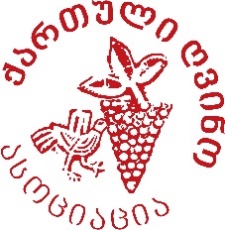 	ასოციაცია „ქართული ღვინო“მთაწმინდის ქ. 12, 0108 თბილისი, საქართველოტელ: (+995 32) 2505457, ფაქსი: (+995 32) 2505456, ელ-ფოსტა: qvevri@gwa.ge          რეგისტრაციის და ნიმუშების ჩაბარების საბოლოო თარიღი: 24.06.2020სავალდებულოა 3 ბოთლი ღვინის წარდგენა თითოეული დარეგისტრირებული სახეობისათვის.სარეგისტრაციო ფორმის სრულყოფილად შევსება სავალდებულოა. ერთზე მეტი სახეობის ნიმუშის წარდგენის შემთხვევაში, გთხოვთ ყოველ ნიმუშზე ინდივიდუალურად შეავსოთ სარეგისტრაციო ფორმა. დამატებითი კითხვების არსებობის შემთხვევაში, დაგვიკავშირდით ასოციაციის ელექტრონულ ფოსტაზე qvevri@gwa.geნიმუშების მიღება:თბილისი:15-19 ივნისი; 11:00 -დან  17:00 საათამდე;ასოციაცია „ ქართული ღვინო“ -  მთაწმინდის ქ. 12, 0108.    წინანდალი:22-24 ივნისი; 11:00 -დან  17:00 საათამდე;სოფელი წინანდალი, წინანდალი, 2217.ნიმუშების წარდგების საფასური ერთი სახეობის ღვინოზე შეადგენს 50 ლარს დღგ-ს ჩათვლით. ნიმუშების მიღებაზე პასუხისმგებელი პირი ირაკლი ღადუაშვილი, საკონტაქტო ნომერი  (+995) 551 504050.  თითოეულ ნიმუშს თან უნდა ახლდეს:სარეგისტრაციო ფორმასაგადახდო დავალების ასლიშენიშვნა: საპრიზო კატეგორიების შესაბამისი სტიკერების დამზადება მოხდება მხოლოდ ასოციაცია „ქართული ღვინო“-თან შეთანხმებით.თარიღი __________                          მონაწილე __________                ორგანიზატორი ___________კომპანიის დასახელებასაკონტაქტო პირიმისამართისაფოსტო ინდექსიტელეფონიფაქსიელ-ფოსტავებ-გვერდიკუთვნილი ჰექტარების რაოდენობაწარდგენილი ნიმუშების(სახეობის მიხედვით) საერთო რაოდენობა: _________________________ბრენდის დასახელებაღვინის დასახელებაფერიმოსავლის წელიყურძნის ჯიში/ჯიშები და მათი პროცენტული(%) შემადგენლობაალკოჰოლი %ტიტრული მჟავიანობა აქროლადი მჟავებინარჩენი შაქარი თავისუფალი გოგირდისაერთო გოგირდიწარმოებული პროდუქტის წლიური რაოდენობა ბოთლებშიბაზარზე გასაყიდი ფასი